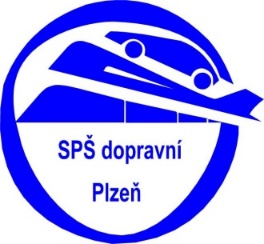 STŘEDNÍ PRŮMYSLOVÁ ŠKOLA DOPRAVNÍ,PLZEŇ, KARLOVARSKÁ 99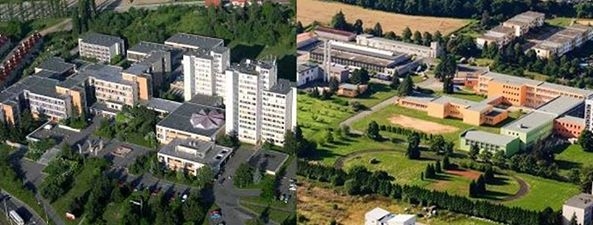 Zpráva o činnosti organizace řízenéPlzeňským krajemza rok 2021/22Základní údaje o školeŠkola je zapsaná v rejstříku škol a školských zařízení ze dne 24. září 2009.Název organizaceStřední průmyslová škola dopravní, Plzeň, Karlovarská 99Sídlo: 		Karlovarská 99, Plzeň, PSČ 323 00    Právní forma: 	Příspěvková organizace dle zákona č. 250/2000 Sb.Charakteristika:	Škola poskytuje vzdělání v oborech H, M, LZřizovatel:		Plzeňský krajPrávní forma: 	Kraj, IČ 70890366Adresa: 		Škroupova 18, 301 00 PlzeňIZO: 			610100530IČ: 			69457930Údaje o vedení školyŘeditelka školyIng. Irena Nováková, Toužimská 10, 323 00 Plzeň,tel.: 371 657 170Zástupci ředitelky školyIng. Jaroslav Kašpar 	tel.: 377 822 314Ing. Jana Benešová	tel.: 371 657 171Mgr. Lukáš Feřt		tel.: 371 657 172Ing. Vladimír Baxa		tel.: 377 822 310, kl. 178, 603 510 400Pavel Andrle - DM		tel.: 723 563 476 telefon:		371 657 111, 377 822 310e-mail: 		spsdplzen@spsdplzen.cz			krimice@spsdplzen.czwww stránky:	www.spsdplzen.czÚdaje o školské raděŠkolská rada byla na škole ustanovena na základě školského zákona za účelem podílení se na správě školy. Svoji činnost vykonává od 20. prosince 2005.Složení ŠR do 18. října 2021:Předsedkyně: 	Mgr. Bohumila PytlíkováČlenové: 		Ing. Mgr. Pavel Karpíšek, Mgr. Josef Houška, Ing. Martin Dezort, 			Ing. Lenka Volková, paní Vladimíra Repelová, paní Lenka 				Mošnová, paní Helena Vargová, žákyně Kateřina RubášováDne 10. června 2021 proběhly volby do Školské rady SPŠ dopravní, Plzeň.Složení ŠR od 19. října 2021:Předsedkyně: 	Ing. Dita ŽihlováČlenové: 		Ing. Mgr. Pavel Karpíšek, Ing. Vladimír Tichý, pan Jan Šmucler, 			pan Tomáš Jouja, paní Jana Uhlířová, paní Eva Racková, 				paní Irena Tenorová, žákyně Eliška KolářováPřehled oborů vzdělání, které škola vyučuje v souladu se zápisem ve školském rejstříkuPřehled oborů vzděláníSoučásti školyBudovy, kde je vykonávána činnost školy, odloučená pracovištěRámcový popis personálního zabezpečení činnosti školyPracovníci školyPřehled pedagogických pracovníkůÚdaje o dalším vzdělávání pedagogických pracovníků a odborném rozvoji nepedagogických pracovníkůÚdaje o přijímacím řízeníÚdaje o výsledcích vzdělávání žáků podle cílů stanovených vzdělávacími programy a podle poskytovaného stupně vzdělání včetně výsledků závěrečných zkoušek, maturitních zkoušek Údaje o výsledcích vzdělávání žáků(včetně závěrečných ročníků) - denní studiumVýsledky maturitních zkoušekVýsledky závěrečných zkoušek Údaje o prevenci sociálně patologických jevů, rizikového chování a zajištění podpory dětí a žáků se speciálně vzdělávacími potřebami, nadaných, mimořádně nadaných a s nárokem na poskytování jazykové přípravyÚdaje o prevenci sociálně patologických jevůZpráva výchovné poradkyně Mgr. Hany Žižkové - KarlovarskáČinnost výchovného poradce spočívá v činnosti metodické, informační, koordinační a poradenské. Práce výchovného poradce byla v souladu se Školským zákonem č. 561/2004 Sb., s vyhláškou č. 72/2005 Sb. O poskytováních poradenských služeb, s vyhláškou č. 73/2005 Sb. O vzdělávání žáků se speciálními vzdělávacími potřebami. Ve škole jsou k dispozici nástěnky obsahující důležité telefony, propagační materiály a informace výchovné poradkyně. Je nainstalována schránka důvěry, na kterou byli žáci i vyučující upozorněni. S náplní práce výchovné poradkyně byli žáci seznámeni prostřednictvím třídních učitelů ve třídách. Se žáky 1. ročníků se výchovná poradkyně setkala osobně na začátku školního roku a informovala je, jak a kde mohou získat odbornou pomoc, radu nebo konzultaci.Výchovné poradenství má dvě oblasti:Výchovnou a vzdělávacíPro žáky 1. ročníků jsme v letošním školním roce opět uspořádali na začátku září 2021 adaptační kurzy. Špatná epidemiologická situace nám nedovolila uspořádat jako každý rok dvoudenní adaptační kurzy v některém rekreačním zařízení. Třídní učitelé proto připravili pro žáky program v okolí školy, aby žáci mohli lépe poznat svoje nové spolužáky, ale i své třídní učitele. Tuto formu začátku nového školního roku ocenili nejen žáci, ale i jejich třídní učitelé.Ve spolupráci s třídními učiteli a školní metodičkou prevence byla v průběhu celého školního roku 2021/22 řešena absence žáků a nevhodné chování žáků ve škole. Jedenácti žákům bylo uděleno kázeňské opatření, podmíněné vyloučení ze SPŠ dopravní, Plzeň, Karlovarská 99 a čtyřem žákům podmíněné vyloučení z domova mládeže SPŠ dopravní, Plzeň Karlovarská 99. Důvodem těchto opatření bylo hrubé porušování školního řádu, hlavně nevhodné chování žáků ke spolužákům i vyučujícím, ničení školního majetku a neomluvená absence žáků v době vyučování.Ze strany výchovné poradkyně byly poskytovány konzultace žákům, kteří měli potíže se studiem. Některým byla doporučena pomoc pedagogicko-psychologické poradny. Žákům, kteří byli vyšetřeni v Pedagogicko-psychologické poradně nebo Speciálním pedagogickém centru, byla věnována zvýšená pozornost a speciální péče pomocí podpůrných opatření. 34 žákům byla poskytována podpůrná opatření 1. a 2. stupně a 6 žáků se vzdělávalo podle individuálního vzdělávacího plánu. Výchovná poradkyně sledovala jejich prospěch, chování i dodržování doporučení školských poradenských zařízení pro práci s nimi. Uskutečnila se 2 setkání vedení školy, výchovné poradkyně a školní metodičky prevence se zástupci tříd. Tato setkání jsou přínosem jak pro žáky, tak pro vedení školy.Další činností výchovné poradkyně bylo setkávání výchovných poradců v Pedagogicko-psychologické poradně v Plzni a účast na informačních seminářích pro výchovné poradce.Kariérové poradenstvíNáplní práce byly konzultace při přestupech žáků na jiný obor nebo na jinou školu při nevhodně zvoleném oboru vzdělání. Žákům 4. ročníků byly průběžně poskytovány informace a nabídky dalšího vzdělávání. Probíhala také setkání žáků se zástupci vysokých, vyšších odborných a jazykových škol, často distanční formou. Tam byli žáci seznámeni s možností studia na těchto školách. V dubnu 2021 byly zajištěny besedy na Úřadu práce. Tyto besedy splnily svůj účel a byly pro žáky přínosem.Probíhaly individuální konzultace se žáky při výběru vysoké školy a poradenství při vyplňování přihlášek. Žáci měli možnost vypůjčit si materiály se seznamy požadovaných škol.  Všem žákům 4. ročníků byly posílány informační letáky s tématy týkajícími se nabídky možností studia a přípravy na přijímací zkoušky. Hlavní úkoly, na které se výchovná poradkyně zaměří v příštích letech:Bezproblémová integrace žáků ZŠ do SŠPři přechodu žáků ze základní školy se velmi často stává, že mají potíže s adaptací v novém kolektivu a problémy s novým učivem, ale i absencí. Častým jevem je také to, že se žáci neumí správně učit. Cílem výchovné poradkyně je v průběhu školního roku ve spolupráci s třídními učiteli zmapovat problémové žáky, zjistit, jaké mají potíže a individuálními konzultacemi se pokusit o zlepšení situace, respektive tyto problémy úplně odstranit. Neomluvená absenceVýchovná poradkyně bude neustále spolupracovat s třídními učiteli, požadovat informace o žácích, kteří vykazují dlouhodobě velkou absenci, a požadovat informace o těch žácích, kteří mají absenci neomluvenou. Pravidelným jednáním s těmito žáky pak zjistit příčiny jejich špatné docházky a snažit se situaci zlepšit.Nevhodné chování žákůVýchovná poradkyně bude požadovat informace o žácích, kteří se nevhodně chovají ke spolužákům i vyučujícím nebo jinak porušují školní řád, a ve spolupráci se školní metodičkou prevence a třídními učiteli se budou snažit problémy vyřešit.Vývojové poruchy učeníZmapování situace v jednotlivých třídách a individuálním jednáním doporučit spolupráci s pedagogicko-psychologickou poradnou.Zpráva metodičky prevence Ing. Anny Hýbnerové - KarlovarskáPráce metodičky vycházela z Preventivního programu školy a plánů na školní rok 2021/22, s přihlédnutím k platným vyhláškám a školnímu řádu. Na začátku školního roku byl sestaven aktuální Preventivní program školy, a to na základě vyhlášek a zákonů o poskytování poradenských služeb ve školách a školských zařízeních. Byly aktualizovány nástěnky a složka metodičky prevence na webových stránkách školy, kde mohou žáci získat základní informace o náplni práce jak metodičky prevence, tak výchovné poradkyně, jejich konzultačních hodinách, dále pak důležité kontaktní adresy. Dle zájmu třídních učitelů 1. ročníků se během měsíce září uskutečnily adaptační programy, kde se mohli žáci navzájem lépe poznat. Kromě toho jsou přínosem i pro samotné třídní učitele. Všechny 1. ročníky metodička navštívila a seznámila je s náplní své práce. Ve školním roce 2021/22 se uskutečnily tyto preventivní programy: Nejvíce problémů se ve škole v posledních letech řešilo v 1. ročnících. I z toho důvodu byl realizován od listopadu 2021 ve spolupráci s Point 14 preventivní program z projektu Zvol si správnou cestu právě pro 1. ročníky. Jednalo se o 2 2hodinové a 1 3hodinový blok zaměřené na vytváření dobrého klimatu třídy a primární prevenci v oblasti návykových látek a závislostí. Tento preventivní program probíhal v období listopad 2021 - leden 2022.Během školního roku se školní metodička prevence zúčastnila jednoho setkání metodiků prevence. To se konalo 13. října 2021. Na programu bylo především řešení aktuální situace ve školách, zavedení nového systému SEPA (jde o nástroj pro tvorbu a vyhodnocení preventivního programu školy), informace o konání 2. Konference primární prevence rizikového chování Plzeňského kraje a další aktuální informace. Během celého školního roku byla ŠMP v kontaktu s metodičkou prevence PPP Plzeň Mgr. Martinou Vlčkovou. Pravidelně byla informována o možných preventivních aktivitách i pomáhajících organizacích.Dne 23. listopadu 2021 se ŠMP zúčastnila 2. Konference primární prevence rizikového chování Plzeňského kraje, která probíhala on-line formou. Na konferenci vystoupili přední odborníci na primární prevenci rizikového chování z celé ČR. V programu byly přednášky a workshopy cílené na ředitele škol, školní metodiky prevence, třídní učitele i na „běžné“ pedagogy.Poslední seminář, kterého se ŠMP zúčastnila, se konal v PPP Plzeň k systému evidence preventivních aktivit SEPA dne 16. května 2022. Během školního roku řešila ŠMP problematické situace žáků, pedagogů, popř. rodičů individuálně nebo ve spolupráci s výchovnou poradkyní Mgr. Hanou Žižkovou.  Zpráva výchovné poradkyně Mgr. Blanky Havlíčkové - KřimiceVýchovné poradenství Poradenská činnost výchovné poradkyně v místě poskytovaného vzdělání SPŠ dopravní, Plzeň-Křimice byla poskytována žákům 22 tříd, z toho 12 tříd oboru vzdělání zakončeném výučním listem, 7 tříd oboru vzdělání zakončeném maturitní zkouškou Autotronik a 3 třídy nástavbového studia oboru vzdělání Podnikání.Poradenství probíhalo v souladu se Školským zákonem č. 561/2004 Sb., podle vyhlášky č. 27/2016 Sb., ve znění 270/2017 Sb. a podle poslední úpravy č. 248/2019 Sb. o vzdělávání žáků se speciálními vzdělávacími potřebami a žáků nadaných, podle koncepce poradenských služeb ve škole, plánu práce na školní rok 2021/22 a v souladu s náplní práce výchovného poradce zpracovanou ředitelkou školy podle platné legislativy.Práce výchovné poradkyně probíhala v oblastech:a) metodická informační činnostZahrnovala pomoc třídním učitelům, z nichž 2 jsou začínající učitelé, formou konzultací při řešení problémů ve třídě i s jednotlivými žáky. V září 2021 byli všichni žáci 1. ročníků seznámeni s náplní práce výchovné poradkyně na střední škole, byly jim nabídnuty konzultace a oznámeny konzultační hodiny, poskytnuty informace o tom, ve kterých zařízeních je možné vyhledat další odbornou pomoc při řešení studijních i osobních problémů. Žákům tříd oborů vzdělání zakončených maturitní zkouškou byly průběžně poskytovány základní informace o průběhu státních maturit a o změnách, které jsou aktuální pro letošní školní rok. Se změnami a platnou legislativou v oblasti poradenství jsou učitelé seznamováni na serverové nástěnce školy ve složce „Výchovný poradce“.K vzájemné informovanosti vedení školy a žáků přispívají pravidelná setkání zástupců tříd s vedením školy, ta se v letošním školním roce uskutečnila 3. listopadu 2021 a 20. dubna 2022.b) podpora inkluze, spolupráce s poradnamiTato oblast práce je určena pro žáky se specifickými poruchami učení a chování, kteří doložili zprávu z Pedagogicko-psychologické poradny. Jsou pro ně vytvářeny individuální vzdělávací plány a poskytována podpůrná opatření, se kterými jsou následně seznámeni všichni vyučující. Průběžně je sledováno plnění těchto plánů a prospěch těchto žáků. V letošním školním roce doložilo platnou zprávu 38 žáků, 3 z nich měli individuální vzdělávací plán.Spolupráce s poradnami obsahuje podávání návrhů na vyšetření, vypracování sdělení školy pro integrované žáky, konzultace vhodnosti podpůrných opatření a návrhy na jejich doplnění u jednotlivých žáků, dále návrhy na uzpůsobení podmínek pro maturitní a závěrečné zkoušky a jejich odsouhlasení a probíhá průběžně po celý školní rok. V neposlední řadě je součástí vyhodnocení individuálních plánů a podpůrných opatření.c) podpora žáků, kteří neprospívají, mají studijní nebo výchovné problémyPři neprospěchu z více předmětů jsou pozváni žáci na konzultaci, je jim nabídnuta pomoc, zjišťovány důvody neprospěchu a jsou motivováni k lepším výsledkům.d) specifické oblasti práceProlínají se s prací metodičky prevence a jsou sledovány projevy zneužívání návykových látek, vandalismu, brutality, šikanování, rasismu a dalších rizikových podob chování, řešeny jsou při správních řízeních. V letošním roce jich proběhlo 20, nejvíce z důvodu neomluvené absence - 14, další 3 z důvodu porušení bezpečnosti práce a vzniku požáru, dále pro porušení ubytovacího řádu v domově mládeže a arogantního chování vůči vyučujícímu. Ve dvou třídách třetích ročníků bylo řešeno šikanování spolužáků. V průběhu května a června 2022 jsem zadala a vyhodnotila v 1. ročnících dotazníky zaměřené na zhodnocení 1. roku studia, teoretické i praktické výuky, vztahů ve třídě a v nich měli žáci možnost napsat náměty na zlepšení. S výsledky jsou seznámeni třídní učitelé a vedení školy.  e) poradenství v oblasti dalšího vzděláváníProbíhá průběžně celý školní rok pro žáky, kteří chtějí studovat na naší škole - osobní předávání informací, telefonické konzultace, informace při dni otevřených dveří, při změnách oboru vzdělání.Další jeho část tvoří poskytování informací o možnostech dalšího vzdělávání na nástavbovém studiu žákům 3. ročníků. Pro absolventy oborů vzdělání Autotronik, třída AT4, a Podnikání, třída N2, byly poskytovány individuální konzultace o studiu na VŠ a pomoc při vyplňování přihlášek.f) další vzdělávání výchovné poradkyněV průběhu školního roku proběhlo setkání výchovných poradců v Pedagogicko- psychologické poradně dne 21. září 2021. Primární prevenceČinnost metodičky prevence probíhala podle školní preventivní strategie, náplně práce metodičky prevence a v souladu s metodickými pokyny MŠMT pro prevenci rizikového chování. Metodička se zúčastnila setkání metodiků prevence na KÚPK ve dnech 13. října 2021 a 27. dubna 2022, Konference primární prevence rizikového chování 23. listopadu 2021, která proběhla on-line, a řešila témata prevence předčasných odchodů ze vzdělávání a klima třídy, domácí násilí není v pořádku, práci třídního učitele s klimatem třídy. Poslední byl seminář k systému evidence preventivních aktivit SEPA dne 16. května 2022.  Ve škole je vypracován Preventivní program školy, který vymezuje hlavní témata prevence: prevence kouření, alkoholismu, drogové závislosti, šikany, kriminality a delikvence, záškoláctví, rizikového sexuálního chování, virtuálních drog a xenofobie a rasismu. Pro preventivní působení jsou vybrána vhodná témata z osnov jednotlivých předmětů a prevence je začleněna v ŠVP. Doplněna je dalšími činnostmi z oblasti prevence, což jsou spolupráce s odborníky a institucemi, setkání s žáky a rodiči, individuální konzultace, návštěvy představení, přednášek a besed.Pro pedagogy jsou všechny důležité dokumenty k prevenci uložené na serverové nástěnce a jsou průběžně aktualizovány, pro žáky jsou potřebné informace a kontakty k dispozici na stránkách školy.Od října 2021 do ledna 2022 probíhaly besedy primární prevence z projektu Zvol si správnou cestu v Křimicích i na Karlovarské, které vedla organizace Point 14. Byly ve všech 1. ročnících a pro každou třídu šlo o 3 setkání s tématy komunikace a vztahy, návykové látky a jak se vyhnout jejich užívání. V Křimicích se uskutečnilo 21 besed.   Údaje o chování žáků Žáci se speciálními vzdělávacími potřebamiŽáci nadaní a mimořádně nadaní v 1. až 4. stupni podpory dle vyhlášky č. 27/2016 Sb. Žáci - cizinci s nárokem na poskytování jazykové přípravy (§ 20 Školského zákona)Údaje o aktivitách a prezentaci školy na veřejnostiÚčast školy na rozvojových programech vyhlášených MŠMT, krajem, strukturálními fondy EUProjekt „Šablony III“Do neinvestičního projektu OP VVV s názvem Šablony III se zapojilo celkem 57 pedagogů naší školy a 27 vychovatelů DM, kteří absolvovali vzdělávací akreditovaná školení, doučovali žáky ohrožené školním neúspěchem, za účasti ICT technika vedli moderní interaktivní výuku, sdíleli své zkušenosti s ostatními pedagogy různých škol, absolvovali stáže u zaměstnavatelů, pořádali projektové dny, tandemovou výuku a různě zaměřené kluby, zapojili do své výuky odborníky z praxe. Žákům se v rámci projektových aktivit věnoval školní kariérový poradce, sociální pedagog a koordinátor spolupráce školy a zaměstnavatele. Projekt „Modernizace učeben odborných předmětů v areálu naší školy SPŠ dopravní, Plzeň-Křimice“Projekt patří do operačního programu IROP. Jedná se o investiční projekt. V rámci projektu jsme vytvořili odpovídající výukové zázemí pro žáky naší školy, a to modernizací výukových prostor, včetně technického zařízení a přístrojové techniky do učebny měření a do učebny diagnostiky elektromobilů. Projekt „ŠKODA AUTO“Se společností ŠKODA AUTO a. s. pokračuje vztah v rámci smlouvy o vzájemné spolupráci, na jejímž základě smluvní strany prostřednictvím aktivit ve výchovně vzdělávací, pedagogické, personální a materiální oblasti společně prohlubují vazby mezi teoretickým vzděláváním a praxí. V letošním roce absolvovali pedagogičtí pracovníci SPŠ dopravní, Plzeň několik odborných školení dle dohodnutého dlouhodobého harmonogramu, který bude pokračovat systematicky i v následujícím období.Projekt „Vzdělávání 4.0 v Plzeňském kraji“ CZ.02.3.68/0.0/0.0/19_078/0019021Realizace projektu je plánována od 1. ledna 2021 do 31. prosince 2023. Cílem Projektu je zatraktivnění nabídky oborů vzdělání vyučovaných na naší škole, aby se staly předmětem volby studijní dráhy žáků základních škol nejen v našem regionu, a podpořit klima školy, které vede k větší kooperaci pedagogů za účelem zlepšení celkových výstupních kvalit našich absolventů. Vytčeného cíle by mělo být dosaženo prostřednictvím nabídky volnočasových aktivit pro žáky ZŠ i naší školy - kroužků, projektových dní a odborně vedených exkurzí.Ve školním roce 2021/22 se uskutečnily kroužky pro žáky partnerských ZŠ (Dopraváček a Ekologie prakticky a zábavně) a žáky naší školy (Dopravák, Fyzikální kroužek, Čtenářský klub, kroužek Robotiky, Matematických výpočtů, Naše krásná škola a Diagnostika aut prakticky). Tento projekt volně navazuje na projekt Podpora odborného vzdělávání v PK a vhodně doplňuje „Šablony“ (OP VVV) především v oblasti kariérového poradenství a spolupráce se zaměstnavateli. Během tří let trvání projektu je plánován i nákup dalšího moderního vybavení a pomůcek - především pro Fyzikální laboratoř a výuku bezpilotních systémů. Modernizace již z velké části proběhla.Projekt „Zvol si správnou cestu“Projekt byl zaměřen na besedy pro žáky v rámci plnění Minimálního preventivního programu. Cílem projektu bylo zprostředkovat žákům vědomosti potřebné k zodpovědnému rozhodování o vlastním zdraví.Projekt „Tatra do škol“Podstatou projektu byla spolupráce mezi automobilkou TATRA TRUCKS, a. s., a školou. Vybraní žáci dostali možnost během určeného období sestavit „svoji“ vlastní Tatru, která byla následně uvedena do běžného provozu. Žáci měli jedinečnou příležitost osobně poznat, jak se nákladní vozy vyrábějí, což bylo navíc umocněno skvělým pocitem, že výsledek jejich činnosti najde praktické uplatnění u krajské organizace údržby komunikací.Další projektyDoučování žáků v rámci  realizace investice 3.2.3 Národního plánu obnovyNaše škola se zapojila do doučování žáků v rámci  realizace investice 3.2.3 Národního plánu obnovy. Tento plán připravilo MŠMT a je financován z prostředků Evropské Unie.Investice reaguje na potřebu podpory vzdělávání žáků ohrožených školním neúspěchem v reakci na nemožnost realizace prezenční výuky ve školách během pandemie covid-19. Ve školním roce 2021/22 se do tohoto projektu zapojili 2 učitelé, kteří využili tento projekt pro žáky maturitních ročníků k přípravě na maturitní zkoušky z českého jazyka a literatury a z anglického jazyka. Možnost doučování využilo celkem 16 žáků v 10 hodinách anglického jazyka a14 žáků v 20 odučených hodinách českého jazyka a literatury.Projekt QHEROPo celý školní rok probíhal na škole již třetí ročník soutěže QHERO. Smyslem celé akce, kterou organizuje Porsche ČR,  s. r. o., je podpora a motivace žáků oborů vzdělání  Dopravní prostředky, zaměření Diagnostika a servis silničních vozidel, Autotronik, Mechanik opravář motorových vozidel, Karosář, Autolakýrník a Autoelektrikář. Učitelé rozdávají úspěšným žákům QHERO kartičky a ti si po zaregistrování mohou za získané body objednat dárky. Jsou to mikiny, trička, kšiltovky, čelovky, sada nářadí apod. Kartičky rozděluje a dárky žákům předává ve spolupráci s Ing. Vladimírem Baxou Mgr. Marcela Nesnídalová.Zpráva o činnosti SRPŠSložení SRPŠ:	Předseda výboru:		Kateřina Faiferová			Zástupce ředitelky školy:	Mgr. Lukáš Feřt			Pokladník:			Lenka Pašková			Třídní důvěrníciČlenové SRPŠ se sešli 9. prosince. 2021 a 12. dubna 2022. Na obou setkáních členové SRPŠ projednali aktuální stav účtu sdružení. Schválili příspěvky na soutěže ve výši 18 600 Kč. Dále přiznali finanční příspěvek škole ve výši 40 000 Kč na nákup vybavení do jazykové učebny, 218 000 Kč na nákup vybavení do nové učebny fiktivních firem, 30 000 Kč na nákup notebooku sloužícího pro měření diagnostikou, schválili odměnu pro žáka s vyznamenáním 500 Kč. Zpráva koordinátorky environmentálního vzdělávání, výchovy a osvěty (EVVO) Ing. Jany JindřichovéAkce EVVOČlenství v pracovní skupině odboru životního prostředí KÚ Plzeňského krajeIng. Jana Jindřichová je stálou členkou pracovní skupiny odboru životního prostředí KÚPK. Cílem činnosti je zprostředkování aktuálních informací do výuky a propagace oborů vzdělání a spolupráce se zástupci OŽP, OŠ, KÚPK, plzeňskými firmami a neziskovými organizacemi.Členství v celostátním výboru KEV Praha za Plzeňský krajIng. Jana Jindřichová je členkou celostátního výboru Klubu ekologické výchovy Praha jako zástupce Plzeňského kraje. Součástí spolupráce je propagace oborů vzdělání na národní úrovni.RecyklohraníŠkola je zapojena do projektu Recyklohraní - zpětný odběr baterií a drobného elektra. Projekt ve škole zajišťuje Ing. Jana Jindřichová a pan Stanislav Liška.Soutěž „Máme rádi přírodu”Žáci školy se zúčastnili soutěže „Máme rádi přírodu”, kterou zorganizovalo Hnutí Brontosaurus. V kategorii středních škol - fotografie obsadila 1. a 2. místo žákyně třídy PMD1 Eliška Chmelíková.Spolupráce školy s odbornými institucemi a úřadyÚsek praktické výuky - Ing. Vladimír BaxaVe školním roce 2021/22 byla stěžejní část praktického vyučování a odborného výcviku žáků SPŠ dopravní, Plzeň realizována v dílnách školy v areálu Plzeň-Křimice, část praktické výuky též v areálu Karlovarská 99. Pracoviště odborných firem se zárukou co nejvyšší úrovně výuky, zajištěné smluvně, představovaly další možnosti. Pro odborný výcvik všech tříletých oborů vzdělání (Mechanik opravář motorových vozidel, Karosář, Autolakýrník, Autoelektrikář) a výuku čtyřletého oboru vzdělání Autotronik byly využity jako vždy dílny v Křimicích, kde probíhala též praktická výuka některých oborů vzdělání sídlících na Karlovarské, kterou z kapacitních důvodů v uvedeném areálu školy nelze provádět. Odborná praxe oboru vzdělání Provoz a ekonomika dopravy v příslušných zaměřeních vzdělání byla realizována na smluvních pracovištích zajišťujících drážní problematiku. Výuku na pracovištích školy prováděli učitelé odborné praxe a odborného výcviku, na smluvních pracovištích pečlivě vybraní odborní instruktoři.Úroveň znalostí a dovedností žáků každoročně prověří soutěže, pořádané jak na úrovni Kraje, tak v rámci ČR. Pro školy vyučující autoobory je to především celostátní Autoopravář junior v Mladé Boleslavi a Automobileum v Hradci Králové, kterých se po koronavirové pauze naše škola opět zúčastnila. Především celostátní finále soutěže Autoopravář junior přineslo v kategorii Karosář naší škole úspěch v podobě 3. místa. Projekt „Tatra do škol“ navázal na úspěšný rok 2020/21, neboť se podařilo dokončit další vůz Tatra Phoenix. Ve spolupráci s TATRA TRUCKS, a. s., v Kopřivnici bude škola i na doporučení zřizovatele pokračovat. SÚS PK, jako konečný odběratel, má rovněž zájem o postavení dalšího sypače. V této souvislosti škola zamýšlí rozšířit nabídku vzdělávání v rámci oboru Mechanik opravář motorových vozidel o zaměření na nákladní automobily.Smlouva o spolupráci se Škoda auto, a. s., přináší stále nové příležitosti pro obohacení výuky. Díky ní má škola v současnosti již bohatý vozový park. Posledními přírůstky do flotily této značky jsou elektromobily Škoda Enyaq iV a Škoda Citigo iV, získané v tomto školním roce.Naše škola i v tomto školním roce pokračovala v trendu rozšiřování spolupráce s odbornými firmami. Díky tomu měla možnost opět zprostředkovat řadu nabídek pracovních míst svým absolventům. Firmy, které spolupracují se školou na zajištění odborného výcviku a odborné praxe, podporují školu jak materiálně - pravidelným příspěvkem na propagaci, tak i dalšími formami. Dovozce nejmodernějších zahraničních autoopravárenských technologií, firma AD Technik,  s.  r.  o., dlouhodobě přináší pedagogům i žákům možnost seznamovat se průběžně s nejmodernější technikou dodávanou na trh v ČR. Pokračuje spolupráce s Porsche Inter Auto CZ spol. s r. o. v rámci projektu QHERO s celostátní působností a dále pokračuje i projekt podporující výuku v rámci tahačů s firmou VOLVO Truck Czech Republic, s. r. o. Volvo Truck Center Nýřany, pokračuje spolupráce s Kia Motors Czech, s. r. o. Představitelé významných firem jsou aktivními členy Poradního sboru ředitelky školy v segmentu autooborů s cílem prohlubovat spolupráci a trvale zkvalitňovat výuku nejen v oblasti praxe, ale i teorie. Valeo Service Czech Republic je další subjekt, který i v tomto školním roce přispěl prostřednictvím svého lektora k obohacení vzdělávacího procesu jak pedagogických pracovníků, tak žáků. Významným příspěvkem v tomto směru byla odborná školení, ale především cyklus webinářů s problematikou automotive natáčených přímo v dílnách školy. Z velkých firem nadále spolupracujeme s ČD, a. s., ČD Cargo, a. s., SŽ, s. o., rozvíjí se vztahy s Berger Bohemia, a. s., APB - Plzeň a. s., Duvenbeck logistik, s. r. o., DAF - Neva Group, s. r. o., Tatra TRUCKS, a. s., a řadou autoservisů v rámci celého kraje (např. Autocentrum Jan Šmucler, s. r. o.,  Porsche Inter Auto CZ spol. s r. o., Autoservis Nedvěd, s. r. o.), vždy s cílem odborného růstu a získání pracovního uplatnění žáků po ukončení studia. Významným partnerem školy je Škoda Auto, a. s. Díky podepsané spolupráci má škola možnost získat každoročně formou daru výukové vozidlo dle zadané konfigurace, automobil získá též za vítězství žáka v celostátní soutěži Autoopravář junior, za umístění na 2. a 3. místě pak motor, resp. převodovku.Pokračuje též účast školy v občanském sdružení Klastr Mechatronika, z. s. Aktivní členství v tomto sdružení přispívá k procesu trvalého zvyšování kvality poskytovaného vzdělávání na naší škole, neboť vytváří prostor pro rozšiřování spolupráce o další partnery, včetně možné účasti v zajímavých projektech, a to i v mezinárodním měřítku.SPŠ dopravní, Plzeň je členem profesních sdružení SAČR, Svazu spedice a logistiky, dále Sdružení automobilových dopravců ČESMAD BOHEMIA a je také členem Hospodářské komory.Spolupráce s Úřadem práceNaše škola tradičně spolupracuje s Úřadem práce v mnoha směrech zejména s oddělením pro poradenství. Tato spolupráce je významná pro informovanost žáků ZŠ o možnostech uplatnění v tzv. máločetných oborech vzdělávání. Pravidelně aktualizujeme pro potřeby úřadu práce informace o oborech vzdělání na naší škole, které jsou zveřejněny v publikaci „Čím budu“ pro žáky končících ročníků základních škol. Pro žáky končících ročníků na naší škole zajišťujeme besedy v informačním a poradenském středisku Úřadu práce Plzeň-město, kde se žáci dozvědí o možnostech dalšího vzdělávání, získají informace o nárocích a požadavcích na jednotlivá povolání a o vyhledávání volných míst na Portále MPSV. Cílem je bezproblémové uplatnění absolventů školy na trhu práce.  Další formou spolupráce je tradiční účast zástupců úřadu práce Ing. Anny Valentové a Ing. Vladimíra Čady v porotě na soutěžích „Prezentace podniku“, „Fiktivní výběrové řízení“ a další, které naše škola pořádá.Dne 15. června 2022 proběhl pro žáky v tradiční spolupráci s Úřadem práce ČR 14. ročník školní soutěže Fiktivní výběrové řízení. Soutěžilo se ve dvou kategoriích -  asistent/ka vedoucího a ostatní pracovní pozice (dispečer dopravy, vedoucí autoservisu, marketingový pracovník, manažer logistiky). Soutěžící zpracovali svůj strukturovaný životopis a motivační dopis. Soutěžící žáci potvrdili, že jsou komunikativní, spolehliví a přístupní týmové spolupráci. Zúčastnilo se celkem 26 žáků z 1. - 3. ročníku z 5 plzeňských SŠ: naší SPŠ dopravní, z OA, SOŠ OUUD, VOŠ a SPŠE, SŠINFIS. V porotě zasedli zástupci učitelů ekonomických předmětů Ing. Anna Hýbnerová, Ing. Dita Žihlová a Mgr. Jiřina Dušková. Současně se hodnocení účastnili externí porotci Ing. Vladimír Čada, ředitel ÚP Plzeň-sever, Ing. Pavel Cích, ředitel Kulturního střediska Stod, pan Tomáš Matoušek, personalista z firmy Daikin Industries Czech Republic, s. r. o., a Ing. Chaloupková, vedoucí autoservisu Mara v Klatovech. Z naší školy se nejlépe umístili - v kategorii asistent/ka vedoucího na 3. místě žákyně třídy PSD1, obor vzdělání Provoz a ekonomika dopravy, zaměření Vnitrostátní a mezinárodní autodoprava, a v kategorii ostatní pracovní pozice na 2. místě žák třídy DP2, obor vzdělání Dopravní prostředky, zaměření Diagnostika a servis silničních vozidel). Spolupráce s Informačně vzdělávacím střediskem Plzeňského krajeAktivně spolupracujeme s Info Kariérou Plzeň (Informačně vzdělávací středisko Plzeňského kraje), která je akreditovaným střediskem pro kariérové poradenství.Pedagogové se účastní vzdělávacích programů v rámci DVPP i vzdělávání kariérových poradců školy, spolupracujeme při tvorbě a realizaci koncepce kariérového poradenství na škole, s žáky navštěvujeme skupinové kariérové poradenství, jsme členy Klubu kariérových poradců pro sdílení zkušeností, odborný rozvoj a profesní růst.Spolupráce se Západočeskou univerzitou v PlzniTradiční je spolupráce se Západočeskou univerzitou v Plzni. Ta každoročně spočívá nejen v setkání zástupců ZČU se žáky vycházejících ročníků na půdě naší školy s předáním informací o možnostech studia na ZČU, ale též v možnosti navštěvovat se žáky přímo pracoviště a laboratoře, zejména na KKS a FEL. Součástí jsou vždy přednášky na dohodnuté téma, např. z oblasti elektromobility.Škola podepsala smlouvu s vedením Fakulty aplikovaných věd (FAV) Západočeské univerzity v Plzni zastoupené doc. Ing. Milošem Železným, Ph.D., a tím získala statut partnerské školy. To ji kromě statutu samotného přináší řadu výhod. Jedná se zejména o možnost realizace přednášek na půdě naší školy odborníkem z FAV vypsaných v seznamu předaném škole. Dále se spolupráce týká pořádání exkurzí do výukových prostorů a laboratoří FAV a přidruženého výzkumného pracoviště Nové Technologie pro Informační Společnost (NTIS) s přednostním právem oproti školám, které tuto smlouvu uzavřenu nemají. V neposlední řadě je možné též zmínit možnost vybrání témat vypsaných na FAV v rámci Středoškolské odborné činnosti, přičemž v případě shodného výběru má přednost žák ze školy s uzavřenou smlouvou, podobně jako tomu bylo v případě exkurzí.Spolupráce se Správou informačních technologií města Plzně V I. pololetí školního roku 2021/22 se třída PBD2, obor vzdělání Provoz a ekonomika dopravy, zaměření Bezpilotní systémy, zapojila do projektu Startupuj, který organizovala Správa informačních technologií města Plzně. Cílem projektu bylo vzbudit zájem žáků o podnikání, naučit je přemýšlet nad produktem z pohledu zákazníka, z pohledu financí a naučit je přemýšlet tržně. V průběhu celého pololetí absolvovali žáci mnoho poučných besed a workshopů a naučili se své myšlenky prezentovat ostatním. V průběhu jara 2022 spolupracovala naše škola se SIT na dalších akcích.Projekt „Překážka“ spočíval v navržení, konzultaci, sestavení a instalaci překážky pro závod žáků 1. stupně ZŠ. Překážka musela splňovat určitá kritéria a bezpečnostní prvky. Žáci ze třídy DP3, obor vzdělání Dopravní prostředky se zaměřením Diagnostika a servis silničních vozidel  navrhli zkonstruovat překážku ze starých pneumatik. Důvodů bylo hned několik. Mezi ty hlavní patřila atraktivita, finanční dostupnost materiálu a služba životnímu prostředí. Zúčastnili se 2 odborných konzultací s pracovníky SIT a organizátory běhů Predátor, kteří nám radili zejména ohledně bezpečnostních prvků překážky a její náročnosti.K závodu však vzhledem k nešťastné volbě termínu nedošlo a překážka tak zůstává zatím ve fázi rozpracovanosti a je připravena k dokončení.Dne 23. června 2022 jsme se se žáky zúčastnili oboru Mechanizace a služby se zaměřením na Požární prevenci cvičení integrovaného záchranného systému. Cvičení probíhalo na stadionu FC Viktoria Plzeň ve Štruncových sadech a bylo zaměřeno na simulovaný útok aktivních střelců. Naši žáci se zařadili mezi stovky dalších figurantů, kteří představovali návštěvníky fotbalového zápasu, během kterého došlo k potyčce mezi fanoušky. 2 z fanoušků při rvačce vytáhli zbraně a začali na stadionu střílet. Další muž zranil několik návštěvníků utkání nožem. Úkolem figurantů bylo reálně ztvárnit hysterický dav lidí, ve kterém potom policisté museli najít a eliminovat útočníky a záchranáři ošetřit raněné.Scénáře cvičení se několikrát obměňovali a opakovali a svou roli při cvičení si měnili také figuranti. Celé cvičení skončilo v odpoledních hodinách. Kromě policie, hasičů, strážníků městské policie, záchranářů a armády ČR se cvičení účastnila SIT města Plzně, která celou situaci monitorovala pomocí dronů.Další společnou akcí byla stavba motokáry, která nám byla propůjčena v rozloženém stavu. Jednalo se o zcela unikátní stavebnici INFENTO, která nabízí nekonečné možnosti technického vzdělávání a kombinuje tak výuku se spoustou zábavy. Jedná se vlastně o jakési Lego, ale větší, reálně a funkčně použitelné.Pan Robin Kácha, učitel odborného výcviku, vybral 3 žáky oboru vzdělání Autotronik pro stavbu model motokáry HOT ROD ze stavebnice řady Pro Kit, ze které lze postavit mnoho druhů vozítek, mechanických konstrukcí a nekonečně vlastních výtvorů (skateboard, koloběžku, tříkolku, motorku, čtyřkolku, ale i konstrukce jako jeřáb, váhy či odpalovací rampu).Žáci třídy AT1B, obor vzdělání Autotronik, připravili vybraný model k jízdě již během dvou dnů. Našimi žáky sestavená motokára se „předvedla“ na dětském dni s názvem Olympuj.Zapojení žáků školy do Středoškolské odborné činnosti (SOČ)Školní kolo SOČ se konalo 24. února 2022 v salónku školy. Školního kola se zúčastnilo 24 žáků, kteří prezentovali své práce z oboru Komplexní logistika, Vnitrostátní a mezinárodní autodoprava a Drážní a městská doprava. Většina prací byla hodnocena kladně. Žáci práce začali zpracovávat již v nižším ročníku. To jim umožnilo na základě připomínek konzultantů i oponentů se lépe připravit a dosáhnout vyšší odborné úrovně.Žákům se podařilo dosáhnout cíle, který si stanovili. Problematika několika prací oslovila zástupce firem, kteří nové poznatky našich žáků využijí v praxi.Městské kolo, do kterého bylo nominováno 5 prací, bylo zrušeno a práce žáků tak byly automaticky přesunuty do krajského kola. Prezentace školy na veřejnostiCharitativní akceKvětinový denVe středu 11. května 2022 proběhl již 26. ročník celonárodní veřejné sbírky Ligy proti rakovině, známé jako Květinový den. V naší škole prodávali žluté kytičky měsíčku lékařského s Mgr. Jiřinou Duškovou žáci třídy PSD2, obor vzdělání Provoz a ekonomika dopravy, zaměření Vnitrostátní a mezinárodní autodoprava, Monika Mašková, David Šmíd, Adam Prokeš a Dominik Purkart. Prodali 200 ks kytiček a obdrželi tak pro dobrou věc 4 660 Kč. SvětluškaCharitativní akce proběhla ve dnech 7. a 8. září 2021. Již od roku 2003 Světluška pomáhá dětem a dospělým s těžkým zrakovým postižením. Je oporou pro ty, které nelehký životní osud postavil před každodenní výzvu: znovu a znovu se učit životu ve tmě - bez pomoci jednoho z nejdůležitějších lidských smyslů. Sbírka Světluška podporuje např. ranou péči pro nevidomé a kombinovaně postižené děti, pořízení speciálních pomůcek, jako je PC s hlasovým výstupem a braillským řádkem, čtecí lupy, mluvící zápisníky atp., pořízení vodicích psů, načítání zvukových knih a komentování filmů a mnoho dalších aktivit určených dětem a dospělým se zrakovým postižením. Projekt také podporuje nadané žáků v rozvoji talentu, tvořivých schopností a studiu.Loňského ročníku se zúčastnilo 12 dvojic třídy PLG2, obor vzdělání Provoz a ekonomika, zaměření Komplexní logistika, z pracoviště Karlovarská 99. Příspěvky jsou vybírány formou lucerniček na různých místech Plzně. Akci uspořádal Nadační fond Českého rozhlasu a opět jsme přislíbili účast i v dalším ročníku.Charitativní činnost DM IDomov mládeže se dlouhodobě zaměřuje na zapojení žákyň do charitativní činnosti, a to buď účastí na veřejně známých projektech, nebo přímým zapojením do jejich organizace. Nejvýznamnější organizací, s kterou úzce spolupracují, je Mezigenerační a dobrovolnické centrum Totem, z. s.Žákyně aktivně odpracovaly stovky hodin v těchto aktivitách:doučování žáků ze znevýhodněných rodin v prostředí Mezigeneračního a dobrovolnického centra Totem, z. s.,Kompas, pomoc s organizací volnočasové aktivity pro děti ze znevýhodněných rodin v prostředí Mezigeneračního a dobrovolnického centra Totem, z. s.,Motýl, z. ú. - pomoc s organizací volnočasových aktivit pro děti se zdravotním handicapem,FN Plzeň – společnost dětem, které rodiče navštěvují nepravidelně,Senior Residence Terasy – společnost seniorům, kteří již na tomto světě nikoho nemají,Noční běh pro světlušku,Den válečných veteránů,pomoc s organizací akce „Podzemí za svitu baterek“ v Pivovarském muzeu,Člověk v tísni – pomoc s organizací festivalu „Jeden svět“,Mezigenerační a dobrovolnické centrum Totem, z. s. – pomoc s organizací jednorázových aktivit, jako je Halloween pro děti, Andělské zvonění, Masopust,Pomáhající Plzeň – pomoc osamělým seniorům, nákupy, doprovod k lékaři, na vycházce, předčítání, venčení domácích mazlíčků,Ukliďme Česko – zapojení se do společného úsilí za čistou přírodu,Mezigenerační a dobrovolnické centrum Totem, z. s. – pomoc s organizací akcí, které mají za cíl začlenění ukrajinských dětí do společnosti.Dny otevřených dveříPravidelně v měsíci listopadu 2021 a v lednu 2022 pořádáme pro budoucí uchazeče, jejich zákonné zástupce a další veřejnost dny otevřených dveří. Ve školním roce 2021/22 se z důvodu pandemie covid-19 konaly ve dnech 26. listopadu 2021 a 14. ledna 2022 pouze on-line formou. Zájemci se mohli připojit pomocí různých odkazů na odborné učitele a získat potřebné informace o podmínkách přijetí a možnostech studia v jednotlivých oborech vzdělání.Veletrhy pracovních příležitostíNaše škola vysílá zástupce z řad učitelů na různé veletrhy pracovních příležitostí, aby prezentovali školu a představili možnosti studia v jednotlivých oborech vzdělání. V loňském školním roce se několik veletrhů nakonec nekonalo z důvodu šíření nákazy covid-19, ale zúčastnili jsme se ve dnech 30. září - 1. října 2021 Inovujeme Plzeň SIT- Depo, 19. října 2021 Burzy škol v Blatné, ve dnech 5. - 6. listopadu 2021 prezentace středních škol Plzeňského kraje Posviť si na budoucnost v DEPU2015, 16. listopadu 2021 Od vzdělání k zaměstnání v Domažlicích, Dronfestu v Plzni ve dnech 2. června - 4. června 2022.Setkání se zákonnými zástupci a žáky na ZŠZástupci naší školy přijímají pozvání výchovných poradců ZŠ z Plzně a okolí a účastní se třídních aktivů 9. tříd, kde podávají informace zákonným zástupcům a případným zájemcům o studium. Články v tisku a na webových stránkáchNa našich webových stránkách zveřejňujeme veškeré akce, které se ve škole uskutečnily. Jedná se o exkurze, soutěže, besedy, sportovní aktivity žáků, projekty apod. Kromě toho jsou některé z akcí prezentovány i v Učitelských novinách, odborných časopisech nebo na webových stránkách úřadu práce.Ing. Jan Šneberger rovněž dlouhodobě publikuje odborné články v měsíčníku AutoEXPERT, vydavatelství Autopress, s. r. o. Sociální sítě - Facebook a InstagramNaše škola má zřízen účet na Facebooku a Instagramu, kam vkládáme příspěvky ze života školy, zejména ty, které se týkají našich žáků. Jedná se o různé soutěže, odborné či jazykové exkurze, sportovní akce, besedy s odborníky apod. Prostřednictvím těchto kanálů nás oslovují i budoucí žáci a jejich zákonní zástupci a zajímají se o různé záležitosti ohledně přijímacího řízení a chodu naší školy. Naši žáci i absolventi zde mohou najít nabídky různých pracovních příležitostí a brigád. Facebookové stránky spravuje Mgr. Gabriela Buchtová, Mgr. Michaela Kefurtová a Ing. Miroslav Vaněk, Instagram Ing. Michaela Stahlová.Poskytování informací podle zákona 106/1999 Sb., o svobodném přístupu k informacím na školní rok 2021/22Údaje o výsledcích inspekční činnosti provedené Českou školní inspekcí Ve školním roce 2021/21 nebyla vykonána žádná inspekční činnost ze strany České školní inspekce.Základní údaje o hospodaření školy za kalendářní rok 2021a) příjmy za rok 2021 (v tis. Kč):b) výdaje za rok 2021 (v tis. Kč):c) hospodářský výsledek dosažený za rok 2021 (v Kč): d) návrh na rozdělení hospodářského výsledku za rok 2021 (v Kč):e) přehled o stavu peněžních fondů a jejich finančním krytí (stav k 31. 12. 2021 v tis. Kč):f) přehled stavu pohledávek k 31. 12. 2021 (v Kč):g) plnění závazných ukazatelů za rok 2021 (v Kč): h) zpráva o použití prostředků na DVPP za rok 2021 (v Kč): ch) dotace poskytnuté ze SR prostřednictvím zřizovatele za r. 2021 (v Kč):i) fond investičního majetku (v Kč):Stručné vyhodnocení naplňování cílů školního vzdělávacího programu v souladu se strategickými dokumenty Plzeňského krajeVize vzdělávání v Plzeňském kraji v roce 2035SPŠ dopravní, Plzeň úspěšně naplňuje Vizi vzdělávání v Plzeňském kraji v roce 2035.Jedná se hlavně o naplňování těchto cílů:podpora technického vzdělávání (včetně motivace žáků základních škol),zvyšování vzdělanosti pedagogických i nepedagogických pracovníků,podpora poradců a metodiků školy,získávání a udržení učitelů: učitelů odborného výcviku, odborných předmětů matematiky, fyziky a informatiky,zvyšování kvality vzdělávání, podpora osobnostně sociálního rozvoje žáků,vytváření rovných příležitostí ve vzdělávání,podpora nadaných a mimořádně nadaných žáků,snižování počtu předčasných odchodů ze vzdělání (včetně analýzy předčasných odchodů),zavádění digitalizace,využívání dotačních programů, projektů.Krajský akční plán rozvoje vzdělávání Plzeňského kraje na období 2020-2022Krajský akční plán rozvoje rozpracovala škola do Školního akčního plánu rozvoje na období 2020 až 2022. Tento plán je průběžně kontrolován, vyhodnocován, aktualizován a v případě potřeby také revidován. Je zaměřen na rozvoj kariérového poradenství, podporu kompetencí k podnikavosti, podporu odborného vzdělávání, podporu inkluze a rozvoj školy jako centra celoživotního učení.Pro školní 2022/23 definujeme další cíle, které jsou pro nás zajímavé, doplnili jsme rovněž nové činnosti. V neposlední řadě jsme změnili obsahové pojetí, zařadili jsme nová klíčová a průřezová témata včetně nových aktivit, způsobu a četnosti jejich hodnocení. Ve školním roce 2022/23 plánujeme propojit Školní akční plán se žádostí o nové šablony v rámci OP JAK.Rekonstrukce, investice, modernizaceV roce 2021 byl zřizovatelem schválen příspěvek na stavební investice ve výši 10 000 000 Kč, a to v rozdělení 5 000 000 Kč na výměnu střešní krytiny Karlovarská, 1 000 000 Kč na šatny praktického vyučování v Křimicích a 4 000 000 Kč na koupelny a WC v domově mládeže Karlovarská - I. etapa. V průběhu roku 2021 byly ze strany Plzeňského kraje schváleny další investiční prostředky i na strojní investice, a to konkrétně usnesením RPK č. 1460/21 ve výši 170 000 Kč na nákup ohýbačky plechů do dílen odborného výcviku, usnesením ZPK č. 482/21 investiční příspěvek ve výši 2 850 000 Kč v rozdělení 2 500 000 Kč na nákup komponentů projektu „Tatra do škol“ a 350 000 Kč na nákup osobního automobilu.Dále, poradou vedení školy byly schváleny a následně i uvolněny investiční prostředky z rozpočtu SPŠ dopravní, Plzeň, a to ve výši 3 583 597 Kč za účelem realizace dílčích investičních záměrů zaměřených na výukové a energeticky úsporné projekty. Z vlastních prostředků školy byly realizovány stavební úpravy prostor na učebnu fiktivních firem za 680 000 Kč, stavební úpravy dílny praktické výuky včetně osazení nového zdvihacího zařízení na opravy automobilů za 585 626 Kč, výměna oken ve školním pavilonu A a domovech mládeže za 877 414  Kč a výměna energeticky nehospodárného osvětlení v učebnách B05, B13 a B15 školního pavilonu B za osvětlení s LED technologií, a to v celkovém nákladu 592 900 Kč. Posledním významným realizovaným projektem uplynulého období školního roku byl nákup dvou osobních automobilů pro účely výuky autoškoly za  847 657 Kč.V průběhu roku došlo ze strany zřizovatele k několika navýšením příspěvku na stavební investice.Usnesením RPK č. 362/21  byla SPŠ dopravní, Plzeň schválena stavební dotace ve výši 5 000 000 Kč na II. etapu výstavby hřiště v Křimicích, dalším usnesením RPK 469/21 byly navýšeny investiční prostředky o 234 571 Kč na zpracování projektové dokumentace na horkovodní přípojku SZŠ a VOŠ, Plzeň. Další investiční prostředky škola obdržela usnesením RPK 583/21, a to ve výši 3 500 000 Kč na rekonstrukci elektroinstalace v domově mládeže a usnesením 2271/22 příspěvek ve výši 126 962 Kč na opravy a udržování, konkrétně na řešení neodkladné opravy výtahu školního pavilonu A.Závěrem kalendářního roku 2021 byl SPŠ dopravní, Plzeň schválen usnesením RPK 1357/21 významný investiční příspěvek ve výši 25 860 716 Kč na rekonstrukci koupelen a elektroinstalace DM I.Celkem tedy naše škola na stavební investice od svého zřizovatele obdržela 45 472 581 Kč a na strojní investice 3 020 000 Kč.Úspěchy školyProjekt „Tatra do škol“ navázal na úspěšný rok 2020/21, neboť se podařilo dokončit další vůz Tatra Phoenix. Ve spolupráci s firmou TATRA TRUCKS, a. s., bude škola i na doporučení zřizovatele pokračovat.Úspěchy žákůPro školy vyučující autoobory je to především celostátní Autoopravář junior v Mladé Boleslavi a Automobileum v Hradci Králové, kterých se po koronavirové pauze naše škola opět zúčastnila. Především celostátní finále soutěže Autoopravář junior přineslo v kategorii Karosář naší škole úspěch v podobě 3. místa.V listopadu 2021 pořádali Mgr. Jan Roubíček a Mgr. Hana Žižková okresní kolo futsalové ligy pro chlapce i dívky. Družstvo dívek se probojovalo do krajského kola, které se konalo v lednu 2022.V listopadu a prosinci 2021 žáci reprezentovali školu na basketbalových turnajích v kategorii chlapců i dívek.Během I. pololetí školního roku 2021/22 proběhl oblíbený florbalový turnaj Subterra Cup, kdy se družstvo chlapců i dívek probojovalo přes okresní kola až do krajských. Účast našich žáků zajistili Mgr. Jan Roubíček a Mgr. Hana Žižková.Dne 25. ledna 2022 proběhla Olympiáda z českého jazyka. Organizátor - NPI ČR, zúčastnilo se 20 žáků, úspěchy - do krajského kola postoupili žáci Petr Šnebergr a Vojtěch Sladký, oba ze třídy PLD4, obor vzdělání Provoz a ekonomika dopravy, zaměření Letecké technologie. Organizaci soutěže a opravy prací zajistila Mgr. Adriana Karlovcová.Dne 15. března 2022 se 3 žáci třídy PLD4, obor Provoz a ekonomika dopravy, zaměření Letecké technologie, zúčastnili Základního kola soutěže EuropaSecura, ve kterém vyplnili komplexní on-line vzdělávací test. Následně postoupili do Krajského kola, které se konalo v dubnu 2022 a na nějž vytvořili bezpečnostní analýzu na zadané téma světového konfliktu. Organizaci soutěže zajistila Mgr. Daniela Bártíková.Dne 20. června 2022 reprezentoval výběr 21členné posádky školu v závodě dračích lodí na Borské přehradě v Plzni v projektu Dračí lodě do škol. Účast našich žáků zajistili Mgr. Hana Žižková a Mgr. Jan Roubíček. Posádka postoupila do celostátního kola.V listopadu 2021 se konala soutěž v anglickém jazyce Kontext. Žák Šimon Červenka ze třídy PLG4, obor vzdělání Provoz a ekonomika dopravy, zaměření Komplexní logistika, se zúčastnil finálového kola krajské on-line soutěže pořádané Západočeskou univerzitou v Plzni. V únoru 2022 proběhla soutěž v německém jazyce - REISE MIT UNS - školní kolo vyhrál žák Richard Lukáš, PBD1, obor vzdělání Provoz a ekonomika dopravy, zaměření Bezpilotní systémy.V říjnu 2021 proběhla soutěž Mkontext - Plzeň (organizátor ZČU). Zúčastnila se jí třída MP1A, obor vzdělání Mechanizace a služby, zaměření Požární prevence. Žáci dosáhli průměrných výsledků. Soutěž probíhala v počítačové učebně, kde měl každý žák svůj počítač nebo tablet. Dne 9. listopadu 2021 proběhla soutěž Robotiky Plzeňského kraje. S tvorbou vozítek se prezentovali žáci třídy PBD2, obor vzdělání Provoz a ekonomika dopravy, zaměření Bezpilotní systémy, David Březina a David Sedláček. Na práci žáků dohlížel Ing. Petr Neduchal.Ve dnech 28. února - 3. března 2022 se 2 týmy zúčastnily mezinárodní soutěže „ROBO-VOZÍTKO PLZEŇ 2022“, kterou uspořádal Plzeňský kraj ve spolupráci se Západočeskou univerzitou v Plzni a SOU elektrotechnickým, Plzeň. Ze třídy PBD2, obor vzdělání Provoz a ekonomika dopravy, zaměření Bezpilotní systémy,  to byli David Březina a David Sedláček, ze třídy DP3, obor vzdělání Dopravní prostředky, zaměření Diagnostika a servis silničních vozidel, žáci Jan Vorlík a Lukáš Bouda. Na práci žáků dohlížel Ing. Petr Neduchal a Ing. Tomáš Myslivec.Ve dnech 9. a 10. listopadu 2021 se žáci zúčastnili veletrhu fiktivních firem Podzimní Příbram, který pořádá Obchodní akademie a Vyšší odborná škola Příbram. Jednalo se o fiktivní firmy Zodiak, s. r. o., třídy PLG4, obor vzdělání Provoz a ekonomika dopravy, zaměření Komplexní logistika, Ametyst, s. r. o. a Agrogear, s. r. o., obě ze třídy PLD4, obor vzdělání Provoz a ekonomika dopravy, zaměření Letecké technologie a Drážní a městská doprava. Pedagogický dozor konaly paní učitelky Ing. Anna Hýbnerová a Ing. Marcela Peroutková Kubíková. Naši školu reprezentoval vzorně žák třídy PLD4, obor vzdělání Provoz a ekonomika dopravy, zaměření Letecké technologie, který obdržel zvláštní cenu veletrhu za nejlepšího prodejce veletrhu.Ve dnech 8. - 9. prosince 2021 pořádala naše škola 26. ročník veletrhu fiktivních firem Vánoční Plzeň distanční formou. Zúčastnilo se jej celkem 34 fiktivních firem z Plzně, Mostu, Písku, Mariánských Lázní, Hořovic, Domažlic, Příbrami a Žatce. Fiktivní firma Zodiak, s. r. o., ze třídy PLG4, obor vzdělání Provoz a ekonomika dopravy, zaměření Komplexní logistika obsadila v kategorii o nejlepší elektronickou prezentaci s komentářem 2. místo a v kategorii o nejlepší firemní katalog 3. místo. Fiktivní firma Ametyst, s. r. o., ze třídy PLD4, obor vzdělání Provoz a ekonomika dopravy, zaměření Drážní a městská doprava, vyhrála on-line hru ekonomických znalostí a obsadila 3. místo v soutěži o nejlepší elektronickou prezentaci s komentářem.Poděkování za to, že mohl veletrh fiktivních firem opět proběhnout, patří také Krajskému úřadu Plzeňského kraje, který již tradičně náš veletrh finančně podpořil a věnoval 12 000 Kč na nákup věcných odměn pro vítězné firmy.Dne 1. února 2022 proběhl 27. ročník celostátní výtvarné soutěže „Máme rádi přírodu“, kterou zorganizovalo ekologické Hnutí Brontosaurus. Soutěže se zúčastnila žákyně třídy PMD1, obor vzdělání Provoz a ekonomika dopravy, zaměření Manažer dopravy. V kategorii žáků středních škol a učilišť obsadila se svými fotografiemi 1. i 2. místo. Soutěž organizovala Ing. Jana Jindřichová. Ve dnech 23. - 25. března 2022 proběhl 27. mezinárodní on-line veletrh fiktivních firem 2022 Praha, pořádaný studentskou společností Antre, s. r. o., při Obchodní akademii Praha 10, Heroldovy sady 1. Naši školu reprezentovali zástupci fiktivní firmy Zodiak, s. r. o., třídy PLG4, obor vzdělání Provoz a ekonomika dopravy, zaměření Komplexní logistika, pod vedením Ing. Anny Hýbnerové a zástupci fiktivních firem Agrogear, s. r. o., a Ametyst, s. r. o., obě ze třídy PLD4, obor vzdělání Provoz a ekonomika dopravy, zaměření Letecké technologie a Drážní a městská doprava, pod vedením Ing. Marcely Peroutkové Kubíkové. Soutěžili v kategorii: Nejlepší prezentace, kde obsadila 7. místo firma Ametyst, s. r. o., 9. místo firma Agrogear, s. r. o., a 12. místo firma Zodiak, s. r. o., dále v kategorii o Nejlepší katalog, kde obsadil 12. místo Ametyst, s. r. o., a sdílené 13. místo Zodiak, s. r. o., a Agrogear, s. r. o. V další soutěžní kategorii o Nejlepší reklamní spot se umístila na 8. místě firma Agrogear, s. r. o., na 10. místě Zodiak, s. r. o., a na 12. místě Ametyst, s. r. o.Ve čtvrtek 5. května 2022 se dobrovolníci ze všech tříd oboru vzdělání Mechanizace a služby, zaměření Požární prevence, zúčastnili školní soutěže TFA, aneb nejtvrdší hasič přežije. Organizace se ujali žáci třídy MP3B, obor vzdělání Mechanizace a služby, zaměření Požární prevence, spolu s vyučujícími Ing. Michalem Bórikem a Bc. Jiřím Vítovcem. Do soutěže se zapojilo celkem 44 žáků, z toho 32 chlapců a 12 dívek.Ve dnech 22. listopadu - 3. prosince 2021 proběhla školní kola dalšího ročníku on-line soutěže Ekonomická olympiáda. Tohoto kola se zúčastnilo 308 žáků naší školy, z nichž 5 postoupilo do krajského kola. Krajské kolo se konalo 26. ledna 2022 také on-line, ale z důvodu nemoci se tohoto kola zúčastnil se pouze 1 žák ze třídy PLD4, obor vzdělání Provoz a ekonomika dopravy, zaměření Drážní a městská doprava. Umístil se na 30. místě v Plzeňském kraji a do dalšího kola nepostoupil.V prosinci 2021 se naše škola zapojila do další on-line soutěže Finanční gramotnost. Nejprve proběhlo školní kolo, kterého se zúčastnilo 241 žáků. Do okresního kola byli nominováni 3 nejlepší žáci ze třídy PLD4, obor vzdělání Provoz a ekonomika dopravy, zaměření Letecké technologie a Drážní a městská doprava, kteří utvořili tým a  v lednu 2022 se účastnili okresního kola. Do dalšího kola ale nepostoupili.Ve dnech 21. - 27. března 2022 se naše škola již po několikáté zapojila do on-line hry FinGrPlay - Turnaj tříd 2022. Registrovalo se celkem 14 tříd naší školy, které soutěžily o co nejlepší výsledky v této hře. Nejlépe se umístila třída PBD2, obor vzdělání Provoz a ekonomika dopravy, zaměření Bezpilotní systémy a Drážní a městská doprava, na 13. místě z celkového počtu 66. tříd z celé ČR, v jednotlivcích se nejlépe umístil žák ze třídy PBD2, obor vzdělání Provoz a ekonomika dopravy, zaměření Bezpilotní systémy a Drážní a městská doprava, na 86. místě celkového počtu 966 žáků.Dne 12. října 2022 se konala soutěže Technika má zlaté dno (organizátor: Odbor školství, mládeže a sportu Krajského úřadu Plzeňského kraje, 4. místo v krajském kole obsadili žáci Ondřej Laššák, Jonáš Velc, Lukáš Bouda a Jakub Navrátil ze třídy DP3, obor vzdělání Dopravní prostředky, zaměření Diagnostika a servis silničních vozidel pod vedením Mgr. Marcely Nesnídalové).Ve dnech 6. - 8. června 2022 proběhla Logistická soutěž PR-DO-LOG (přepravce-dopravce-logistik), Plzeň 2022 (organizátor: SPŠ dopravní, Plzeň, 2. místo v celostátním kole získali žáci Max Šych a Jan Chavík třídy PMD2, obor vzdělání Provoz a ekonomika dopravy, zaměření Manažer dopravy, a žák Pavel Mařík třídy PLG2, obor vzdělání Provoz a ekonomika dopravy, zaměření Komplexní logistika. Organizátorkami akce byly Ing. Radmila Smětáková a Ing. Michaela Stahlová).Dne 29. června 2022 proběhla soutěž Moje vize nula: studenti pro bezpečné silnice (organizátor: platforma Vize nula s Týmem silniční bezpečnosti a Nadací Pojišťovny Kooperativa). Postup do celostátního finálového kola vybojovala žákyně Veishaiplová, třídy PSD4, obor vzdělání Provoz a ekonomika dopravy, zaměření Vnitrostátní a mezinárodní autodoprava. Konzultantem práce byl Ing. Vladimír Beneš).Dne 3. února 2022 se zúčastnili dva žáci třídy AT2A, obor vzdělání Autotronik, Technické olympiády Plzeňského kraje s prací „Ekowindscreen - ostřikovač autoskla“. Datum zpracování zprávy: 			7. října 2022 Datum projednání v Radě školy: 			18. října 2022 Ing. Irena Nováková ředitelka školyObor vzděláníkód - název oboruObor vzděláníkód - název oboruForma studiaDélka vzdělávání v letechKapacita oboru dle školského rejstříkuPočet žáků podle zahajovacího výkazuPočet tříd23-45-M/01Dopravní prostředkydenníčtyři26496423-55-H/02Karosářdennítři10249323-61-H/01Autolakýrníkdennítři6039223-68-H/01Mechanik opravář motorových vozideldennítři204158626-57-H/01Autoelektrikářdennítři10222137-41-M/01Provoz a ekonomika dopravydenníčtyři4803821439-41-L/01Autotronikdenníčtyři312188741-45-M/01Mechanizace a službydenníčtyři264153664-41-L/51Podnikánídennídva102673Název školyIZO součástiKapacitaStřední škola1101005492 080Domov mládeže110100565819Školní jídelna1101005731 700BudovyBezbariérovostStřední školaKarlovarská 1210/99, Bolevec, 323 00 PlzeňNEPrůkopníků 290/9, Křimice, 322 00 PlzeňNEDomov mládežeKarlovarská 1210/99, Bolevec, 323 00 PlzeňNESkrétova 943/29, Jižní Předměstí, 301 00 PlzeňNEPrůkopníků 290/9, Křimice, 322 00 PlzeňNEŠkolní jídelnaKarlovarská 1210/99, Bolevec, 323 00 PlzeňNEPrůkopníků 290/9, Křimice, 322 00 PlzeňNEPočet pracovníků celkem fyzický/přepočtenýz toho počet pedagogů fyzický/přepočtenýPrůměrná délka pedagogické praxe (za všechny pedagogy)207,467/194,8818149/137,25721Pedagogický pracovník čísloPracovní zařazení, funkceÚvazekKvalifikace - stupeň vzdělání, obor aprobace, DPSVěkRoky pedag. praxe7033ředitelka školy1.000VŠ, ekon. dopravy a spojů, DPS, NIDV studium pro ředitele škol a šk. zař. - 144 h56277054zástupce ředitelky1.000VŠ, ekonom. a říz. stroj. výr., DPS, KCVJ-studium pro ředitele škol a šk. zař. - 124 h5729403zástupce ředitelky1.000VŠ, stroje a zařízení, DPS, UK - PF funkč. studium II školského manag., 352 h6135373zástupce ředitelky1.000VŠ-PF, M, FYZ, KCVJ-studium pro ředitele škol a šk. zař. - 124 h4014602zástupce ředitelky1.000VŠ, elektrotech., DPS, UK - PF funkční studium II školského manag. - 352 h653812627učitel VVP1.000VŠ-PF, RUJ, DEJ56327025učitel VVP1.000VŠ-PF, ČJ, NJ4716307učitel VVP1.000VŠ, PF - ČJ, ON462013514učitel VVP1.000VŠ - PF, CJL, OBN5529433učitel VVP0.905ZČU - PF, M - Ch pro SŠ37728288učitel VVP1.000VŠ - PF, MAT, FYZ, Bc.- podnik. ekonom.6338256učitel VVP1.000VŠ-PF, MAT, CHEM, NEJ62297009učitel VVP1.000VŠ-PF, RUJ, ZEM, ANJ62347017učitel VVP1.000VŠ-PF, CJL, OBN6640418učitel VVP1.000VŠ-PF, ČJ - AJ4210438učitel VVP1.000VŠ-PF, CJL, OBN, studium výchov. poradce582710308učitel VVP1.000VŠ-PF, MAT, FYZ5226700učitel VVP1.000ZČU-FF, AJ - University of Cambridge, DPS3710579učitel VVP1.000VŠ-PF TJ3713701učitel VVP1.000VŠ-PF ČJ a literatura2727041učitel VVP1.000VŠ-PF, AJN pro 2 st. ZŠ4722702učitel VVP1.000VŠ-PF, AJ - psychologie333776učitel VVP1.000VŠ - ZČU strojní, DPS5312622učitel VVP1.000VŠ-PF, ČJ409305učitel VVP1.000VŠ-PF, AJ-NJ4616352učitel VVP1.000VŠ-PF, CJ, AJ381212630učitel VVP0.667VŠ-PF, RJ, D, FJ56327062učitel VVP0.429VŠ-PF, RUJ, TV, NEJ pro 2. st. ZŠ663510092učitel VVP1.000VŠ-PF, MAT, zákl. tech.6030738učitel VVP1.000ZČU-FAP, učitelství matemat. pro SŠ273338učitel VVP1.000VŠ-PF, RJ, D, AJ5825436učitel VVP1.000VŠ-PF, informatika, geografie3711401učitel VVP1,000VŠ-PF, FYZ,VYP43197022učitel VVP1.000VŠ-PF, OBN, TEV552910310učitel VVP1.000VŠ-PF, CEJ, NEJ57277003učitel VVP1.000VŠ-PF, CEJ, OBN, ZČU - studium metod. prevence6235411učitel VVP0.762VŠ-PF, MAT, FYZ663810125učitel VVP1.000VŠ-PF, ZT, MAT6035739učitel VVP1.000ZČU-PF, učitelství TV a psych. pro SŠ327750Učitel VVP0.714ZČU-PF, učitelství ČJ a AJ pro 2.st ZŠ3547036učitel VVP1.000VŠ-PF, RUJ, DEJ, st. zk. ANJ5728332učitel VVP1.000VŠ-FF ZČU, politologie, DPS41157051učitel VVP1.000VŠ-PF ZČU, NEJ pro 2. st. ZŠ4614741Učitel VVP1.000ZČU-PF, učitelství ČJ a psych.pro SŠ304478učitel VVP1.000VŠ-PF ZČU uč. pro 1. st., rozš. o AJ5225457učitel VVP1.000VŠ-PF, RUJ, DEJ, PF - rozšíření  o AJ613513003učitel VVP0.572VŠ-PF, MAT, TEV74497010učitel VVP1.000VŠ-PF, MAT, FYZ60357028učitel VVP1.000VŠ-PF, RUJ, DEJ, NEJ552934323učitel VVP0.286VS-PF, FYZ, VT482810933učitel VVP1.000VŠ-PF, TV, OV, ZČU stud. pro vých. poradce5831302učitel odb. předm.1 000VŠ-ekonom. a říz. stroj. výroby, DPS6016752učitel odb. předm.1.000VŠ-baňská, technika PO a bezp. průmyslu47010840učitel odb. předm.1.000VŠ, vojenská-tank. a automobilní, DPS6029754učitel odb. předm.0.572VŠ strojní a elektro, technická kybernetika600454učitel odb. předm.1.000VŠ, strojír. technologie, ČVÚT - ped. způsob.5918467učitel odb. předm.0.524VŠ elektrotechnická, DPS3810430učitel odb. předm.1.000VŠ, strojír. technologie, DPS5911458učitel odb. předm.1.000VŠ, ekonomika terciární sféry, DPS4710759učitel odb. předm0.619ZČU-FE, DPS360106učitel odb. předm.1.000VŠ, strojír. technologie, DPS6639393učitel odb. předm.1.000VŠ, řízení ženijní zabezp. boje, DPS592328047učitel odb. předm.1.000VŠ, fytotechn., DPS, speciální st. koordinátor EVVO6435669učitel odb. předm.1.000VŠ-Bc., diagn. silnič. voz., VŠ Ing. ČZU - technická fakulta,  DPS49277029učitel odb. předm.1.000VŠ, strojírenská technologie, DPS582913550učitel odb. předm.0.381VŠ, provoz a ekon. dopr. a spojů, DPS6642407učitel odb. předm.1.000VŠ, stojír. technologie, DPS653820001učitel odb. předm.0.572VŠ-PF, učitelství odb. předmětů pro učiliště6538312učitel odb. předm.1.000VŠ, techn. PO7814735učitel odb. předm.0.476VŠ-FAV, aplikované vědy a informatika281585učitel odb. předm.0.476VŠ-FAV, kybernetika a řídící technika332449učitel odb. předm.0.238VŠ strojní, DPS378513učitel odb. předm.0.952VŠ, ekon. a řízení stroj. výroby, DPS5216252učitel odb. předm.1.000VŠ, agroekologie, DPS a MO-Po532212631učitel odb. předm.1.000VŠ, ekon. a řízení strojírenství, DPS603513151učitel odb. předm.1.000VŠ, oznam. a zabezp. tech., DPS6236698učitel odb. předm.1.000VŠSE - strojírenská technologie, DPS552753učitel odb. předm.1.000VŠ-práv.fakulta, veřejná správa, DPS560336učitel odb. předm.0.143ÚSO, SPŠ stroj.,  DPS671410311učitel odb. předm.1.000VŠ, provoz a ekon. siln. a měst. dopr., DPS5527586učitel odb. předm.1.000VŠ, ekonomika a managment, DPS34430656učitel odb. předm.1.000VŠ, mech. zeměděl., DPS643713464učitel odb. předm.1.000VŠ, provoz a ekonom. želez. dopr., DPS58337032učitel odb. předm.1.000VŠ, strojír. technologie, DPS6438362učitel odb. předm.1.000VŠ-stroj., konstr. strojů a zař., DPS, KCVJ-studium pro ředitele škol a šk. zař. - 124 h50147038učitel odb. předm.1.000VŠ Finanční a správní - Bc., DPS6235704učitel odb. předm.1.000VŠ-FP-veřejná správa - Bc., DPS442432učitel odb. předm.1.000VŠ silnoproud., elektrotech., DPS553013517učitel odb. předm.0.143VŠ, tepelné a jaderné stroje, DPS64297059učitel odb. předm.0.762VŠ, letecký pilot, DPS63187020učitel odb. předm.0.857VŠ, strojír. technologie, DPS57307104učitel OV0.500ÚSO, VOB7528578učitel OV1.000ÚSO, DPS494718učitel OV1.000ÚSO, VOB53218418učitel PV0.429ÚSO, autodoprava, VOB, DPS7338420učitel OV1.000USO, SPŠD,VOB - klempíř, lakýrník, DPS3412535učitel OV1.000ÚSO, elektrotechnik, VOB, DPS506363učitel OV1.000ÚSO, SPŠ dopr., DPS3514488učitel OV1,000ÚSO, VOB, DPS619784učitel OV1.000ZČU, práv.fakulta, veřejná správa480351učitel OV1.000ÚSO, VOB, DPS614129249učitel PV0.286ÚSO, pěstitel., VOB, DPS6537749učitel OV1.000Vyučen SPŠD -autolakýrník 230112učitel OV1.000ÚSO, VOP, DPS55307110učitel OV1.000ÚSO, VOB, DPS6440751učitel OV 1.000ÚSO - strojírenství 570626učitel OV1.000ÚSO, VOB, DPS3337114učitel OV1.000ÚSO, VOB, DPS5433742učitel OV1.000Vyučen ČSAO, silniční motorová vozidla500606učitel OV1.000ÚSO, VOB, DPS453625učitel OV1.000VOB, DPS433542učitel OV1.000ÚSO, VOB, DPS375547učitel OV1.000VOB, DPS6057117učitel OV1.000ÚSO, VOB, DPS634013334učitel PV0.143ÚSO, strojír., VOB, DPS7551756učitel OV - AUŠ1.000ÚSO silniční doprava, DPS56357063učitel OV - AUŠ0.567VŠ, VŠSE-stroj. Technolog., DPS7012467učitel OV - AUŠ0.217VŠ elektrotechnická, DPS3810315učitel OV - AUŠ0.267ÚSO, provoz automobil. dopr., DPS714118418učitel OV - AUŠ0.600ÚSO, autodoprava, VOB, DPS733813518učitel OV - AUŠ1.000ÚSV, VOB - automech., DPS734528427učitel OV - AUŠ1.000ÚSO, pěst.-chov., VOB, DPS654129249učitel OV - AUŠ0.600ÚSO, pěstitel., VOB, DPS6537465učitel OV - AUŠ0.900VŠ-PF, FYZ, základy techniky5411543učitel OV - AUŠ1.000ÚSO, DPS533230656učitel OV - AUŠ0.483VŠ, mech. zeměděl., DPS643713517učitel OV - AUŠ1.000VŠ, tepel. a jaderné stroje, DPS642928878vedoucí DM1.000ÚSO,  vychovatelství5636507vychovatel1,000ÚSO, DPS, ZČU PF - vychovatelství43920007vychovatel1.000ÚSO, telekom. technika, DPS5315412vedoucí vychovatel0.500VŠ-PF, učitelství pro SŠ3912540vychovatel1.000ÚSO, spec. ped., PF - vychovatel5817762vychovatel1.000ZČU-PF, učitelství geografie pro ZŠ431618vychovatel1.000VŠ-Bc., spec. pedagog .- vychovatelství518560vychovatel1.000VŠ zemědělská, UK Ped. fak. - spec. ped.579703vychovatel1.000Gymnázium, DPS - vychovatelství ZČU519763vychovatel1.000VŠ-PF, učitelství pro SŠ, TV-Fy3567157vychovatel1.000ÚSO, pedagog. - MŠ, DPS6748699vychovatel1.000ÚSO, DPS - vychovatelství ZČU3627282vedoucí vychovatel1.000ÚSO, chovatel, DPS5818623vychovatel1.000SPŠ pedagogická, ZČU PF - vychovatelství5632360vychovatel1.000ÚSO, vychovatelství5631285vychovatel1.000ÚSO, DPS, ZČU PF vychovatelství6116413vedoucí vychovatel1.000ÚSO, DPS vychovatelství5615624vychovatel1.000ÚSO pedagogická, ZČU PF-vychovatelství524553vychovatel1.000ÚSO ped.496595vychovatel1.000VŠ-Bc., PF3957166vychovatel1.000ÚSO, vychovatelství5839556asistent pedagoga1.000UK v Praze, Geochemie, DPS554785asistent pedagoga1.000SPŠ strojní, SPGŠ-vychovatel-studuje4227071asistent pedagoga1.000US prodavačka, DPS70287115asistent pedagoga1.000VOB strojní zámečník, DPS6627774asistent pedagoga1.000ZČU-PF, NJ5910705asistent pedagoga1.000ÚSO - SPŠ stav. + DPS asistent pedagoga472PracovníciPedagogičtíNepedagogičtíPočet účastníků na dalším vzdělávání6310Akreditované MŠMTNeakreditovanéPočet vzdělávacích akcí pro pedagogické pracovníky3521z toho pro pedagogický sbor02z toho pro skupinu pedagogů66z toho pro jednotlivce2913Vzdělávací akceAkreditované MŠMTNeakreditovanéPočet vzdělávacích akcí pro pedagogické pracovníkyz toho v oblasti ICT/rozvoj digitálních kompetencí12z toho v oblasti osobnostně sociální rozvoj40z toho v oblasti jednotlivých předmětů196z toho v oblasti obecné didaktiky a metodiky výuky100z toho v jiné oblasti - školení BOZP a PO, školení řidičů referentů, školení pro zadavatele PUP, školení ERASMUS, semináře k didaktickým testům, Jak zajistit bezpečnost během školních a mimoškolních akcí, školení zadavatelů PISA (ČŠI)113Vzdělávací akceAkreditované MŠMTNeakreditovanéPočet vzdělávacích akcí pro nepedagogické pracovníky82z toho v oblasti ICT/rozvoj digitálních kompetencí00z toho v oblasti jejich odbornosti80z toho v jiné oblasti - školení BOZP a PO, školení řidičů referentů 02Obor vzděláníObor vzděláníPočet přihlášených žáků ve všech kolech přijímacího řízeníPočet žáků, kteří skutečně nastoupili dle zahajovacího výkazuKód oboruNázev oboru vzděláníPočet přihlášených žáků ve všech kolech přijímacího řízeníPočet žáků, kteří skutečně nastoupili dle zahajovacího výkazu23-45-M/01  Dopravní prostředky553137-41-M/01  Provoz a ekonomika dopravy22711741-45-M/01  Mechanizace a služby835939-41-L/01  Autotronik885923-68-H/01  Mechanik opravář motorových vozidel1565923-55-H/02  Karosář281623-61-H/01  Autolakýrník372026-57-H/01  Autoelektrikář702364-41-L/51  Podnikání5531Celkem794415Poskytovaný stupeň vzděláníProspěl s vyznamenánímProspělNeprospělStřední vzdělání - obory vzdělání zakončené maturitní zkouškou7076938Střední vzdělání - obory vzdělání zakončené výučním listem1122513Počet přihlášených žáků k MZProspěl s vyznamenánímProspělNeprospělNekonal196381202810Počet žáků v závěrečném ročníkuProspěl s vyznamenánímProspělNeprospělNekonal70258100Poskytovaný stupeň vzděláníSnížený stupeň z chování 2. stupeňSnížený stupeň z chování 3. stupeňPodmíněně vyloučeniVyloučeniStřední vzdělání, obory vzdělání zakončené maturitní zkouškou14670Střední vzdělání, obory vzdělání zakončené výučním listem166150Počet žáků se speciálními vzdělávacími potřebamiz toho se zdravotním postiženímz toho s jiným zdravotním znevýhodněnímz toho s odlišnými a kulturními životními potřebamiz toho s upravenými výstupy78770011. stupeň podpory (posuzuje škola)1. stupeň podpory (posuzuje škola)1. stupeň podpory (posuzuje škola)1. stupeň podpory (posuzuje škola)1. stupeň podpory (posuzuje škola)1. stupeň podpory (posuzuje škola)1. stupeň podpory (posuzuje škola)oborověřemeslněsportovněuměleckysociálněmultinadanícelkem00801092. stupeň podpory (dle ŠPZ)2. stupeň podpory (dle ŠPZ)2. stupeň podpory (dle ŠPZ)2. stupeň podpory (dle ŠPZ)2. stupeň podpory (dle ŠPZ)2. stupeň podpory (dle ŠPZ)2. stupeň podpory (dle ŠPZ)oborověřemeslněsportovněuměleckysociálněmultinadanícelkem00000003. stupeň podpory (dle ŠPZ)3. stupeň podpory (dle ŠPZ)3. stupeň podpory (dle ŠPZ)3. stupeň podpory (dle ŠPZ)3. stupeň podpory (dle ŠPZ)3. stupeň podpory (dle ŠPZ)3. stupeň podpory (dle ŠPZ)oborověřemeslněsportovněuměleckysociálněmultinadanícelkem00000004. stupeň podpory (dle ŠPZ)4. stupeň podpory (dle ŠPZ)4. stupeň podpory (dle ŠPZ)4. stupeň podpory (dle ŠPZ)4. stupeň podpory (dle ŠPZ)4. stupeň podpory (dle ŠPZ)4. stupeň podpory (dle ŠPZ)oborověřemeslněsportovněuměleckysociálněmultinadanícelkem0000000Počet žáků - cizinců k 30. 6. 2022Počet žáků - cizinců k 30. 6. 2022s nárokem na jazykovou přípravu nezařazených do skupin                                pro jazykovou přípravu0s nárokem na jazykovou přípravu zařazených do skupin                                     pro jazykovou přípravu0bez nároku na jazykovou přípravu zařazených do skupin                                    pro jazykovou přípravu0Název programu, projektuVyhlašovatelFinanční dotace od vyhlašovatele KčŠablony IIIMŠMT4 129 369,00Modernizace učeben odborných předmětů v areálu odloučeného pracoviště Plzeň-KřimiceIROP5 314 715,00 Škoda AutoMŠMT-Podpora odborného vzdělávání v PKMŠMT5 301 060,00Vzdělávání 4.0 v Plzeňském krajiMŠMT4 998 922,56Zvol si správnou cestuKÚPK22 000,00Tatra do školKÚPK1 975 000,00Počet podaných žádostí o informace celkem0z toho důvodných0b) z toho částečně důvodných0c) z toho nedůvodných0Počet vydaných rozhodnutí o odmítnutí žádosti0Počet podaných odvolání proti rozhodnutí0Výdaje vynaložené v souvislosti se soudními řízeními o právech a povinnostech podle zákona 106/1999 Sb., a to včetně nákladů na zaměstnance školy a nákladů na právní zastoupení0Výčet poskytnutých výhradních licencí a odůvodnění nezbytnosti poskytnutí výhradních licencíOPERAČNÍ SYSTÉMYWindows 10 - operační systémWindows Server 2019 Datacenter - serverový operační systém KarlovarskáWindows Server 2016 Datacenter - serverový operační systém KřimiceFreeBSD - poštovní server + routerKANCELÁŘSKÝ SW - licence EESMS Office 2016 Proffesional - kancelářský balík OfficeMS Office 2021 Proffesional - kancelářský balík OfficeMS Office 365 - v rámci EES pro studenty a učiteleANTIVIROVÝ SWEset Endpoint Antivirus, multilicence 500 ksVÝUKOVÝ SWATF-All ten fingers - výukový program pro psaní všemi desetiZAV - výukový program pro psaní všemi desetiSmart Notebook Software - software pro interaktivní tabule a tvorbu interaktivních výukových materiálůSmart Class Teacher a Student - výukový program pro podporu výuky jazykůZoner Callisto 5 - výukový program pro vektorovou grafikuZoner Photostudio - výukový program pro rastrovougrafiku a úpravy obrázkůLego Mindstorms a Edubase - výukový SWAutodesk Inventor 2020 - CAD systém pro 3D modelování a kresleníAutodesk Inventor 2020 - CAD systém pro 3D modelování a kresleníAutodesk Mechanical Desktop 2020 - CAD systém pro 2D modelování a kresleníAutodesk Mechanical Desktop 2020 - CAD systém pro 2D modelování a kresleníAutodesk 3ds Max 2020 - CAD systém pro 3D modelováníAutodesk TinkerCAD - CAD systém pro 3D modelováníUltimaker Cura - program pro přípravu modelů pro 3D tiskGeogebra - výukový program pro matematikuHotPotatoes - tvorba interaktivních cvičeníProgeCAD - CAD systém pro 2D modelování a kresleníEric - výukový program pro obor logistikaAnglický a Německý překladový slovník Lingea -                           pro jazykářeWinFire Office - program pro výuku oboru požární prevenceRoute 66 - mapy a navigaceMapFactor Navigator Evropa - mapy a navigaceAutodata - výukový program pro diagnostiku vozidel(technická data vozidel)WOW! - výukový program pro diagnostiku vozidel(elektronická schémata vozidel)Vivid - výukový program pro diagnostiku vozidel (vyhledávání závad)ESI tronic - výukový program pro diagnostiku vozidel (opravy) - firma BoschVAG - COM Profi - diagnostika vozidelSuper VAG - diagnostika vozidelCarSys - výuka ve fiktivním autoservisuFyzika - SW pro výuku fyziky multimediálněMoney S3 - výuka ekonomikyPohoda - výuka ekonomikyPeníze kolem nás - Výuka ekonomiky multimediálněDynamická geometrie - Výuka matematiky multimediálněMatik 6-9 - Výuka matematiky multimediálněMatematika - přijímací zkoušky na SŠ Výuka matematiky multimediálněFREE Digital Signage - program pro tvorbu prezentací a jejich promítáníTechAmbition - SW pro výuku matematikyKahoot - aplikace pro podporu výukyAGENDA ŠKOLY A OSTATNÍ SW  PRO ZAMĚSTNANCEBAKALÁŘI - komplexní evidenční SW pro školyJUMP - účetnictví pro EKO úsek školyFenix - účetnictví pro EKO úsek školyAdmWin - program pro servis vozidel, skladové účetnictví a mzdyOKMzdy - program pro mzdovou účtárnuVIS Strava - program pro školní jídelnuLegislativa školy - zákony týkající se školství - vedení školyÚčetní poradce - pro EKO úsekSAFEQ - software pro inteligentní centralizovaný tisk, kopírování a skenováníAcronis True Image 2020 (klonování a zálohování disků - správa sítě)SWRuckus Wireless ZoneDirector - program pro administraci Wi-Fi sítě školyPočet stížností podaných podle § 16a0z toho důvodných0z toho částečně důvodných0z toho nedůvodných0Důvod podání stížnosti podaných podle § 16a0Popis stížnosti podané podle § 16a0Vyřízení stížnosti0Další informace vztahující se k uplatňování zákona 106/1999 Sb.0Hlavní činnostDoplňková činnostCelkemCelkem příjmy165 6043 871169 475dotace na přímé výdaje129 8060129 806dotace na provozní výdaje  20 608020 608dotace na projekty2 48402 484příjmy z pronájmu majetku 0901901ostatní příjmy9 75909 759příjmy z doplňkové činnosti02 9702 970příjmy z fondů2 94702 947Hlavní činnostDoplňková činnostCelkemInvestiční11 499011 499Neinvestiční166 0183 376169 394z toho:- přímé náklady hl. čin. a osobní náklady DČ129 8061 665131 471na platy vč. UZ 3303891 8871 10392 990ostatní osobní náklady803154957zákonné odvody + FKSP33 13038533 515náhrady za nemoc + zák. poj. zaměstnanců1 178191 197náklady na učeb. pomůcky a učebnice1 97901 979přímé ONIV (mat., cestovné, stravné, školení)8294833- provozní náklady33 6731 71135 384energie (plyn, teplo, el. energie, vodné, stočné)9 0851 26710 352opravy a údržba nemovitého majetku2 926502 976odpisy majetku7 79167 797Hlavní činnostDoplňková činnostCelkemHV před zdaněním- 401 133,60494 433,9393 300,33Daň z příjmů-   13 610,000,00-13 610,00HV po zdanění- 414 743,60494 433,9379 690,33Fond odměnFond rezervníCelkem0,0079 690,3379 690,33Fond odměnStav finančních prostředků na účtu FOFond investičníStav finančních prostředků na účtu FIFond rezervní ú.413+ú.414Stav finančních prostředků na účtu FRVýkaz „Rozvaha“C.II.1C.II.5C.II.3+C.II.41 485,981 485,9850 410,5350 410,533 974,653 974,65Fond kulturních a sociálních potřebStav finančních prostředkůRozdílVýkaz „Rozvaha“C.II. 2Výkaz „Rozvaha“B.III.10+pokl.FKSP12sl. 1 - sl. 22 478,452 247,85230,60Celkemz tohodo lhůty splatnostiz tohopo lhůtě splatnostiz tohos upo-mínkouz tohozažalova-néz tohoodsouze-néz toho nevymahatel-néVýkaz „Rozvaha“ B.II.1326 471,59326 471,5900000LimitSkutečnostRozdílPřepočtený počet zaměstnanců193,1930191,59651,60Mzdové prostředky na platy vč. rozvoj. programů (UZ 33034, UZ 33049, UZ 33052, UZ 33073)91 887 24191 887 2410Mzdové prostředky - OON 841 736802 50039 236Ostatní NIV vč. rozvoj. programů (UZ 33034, UZ 33049, UZ 33052, UZ 33073)37 957 68837 957 6880VzděláváníPočet pedagogických pracovníkůKčvedoucích pracovníků11 240v oblasti cizích jazyků31 700k prohl. odbornosti vychovatelé00k prohl. odbornosti učit. OV3034 500k prohl. odbornosti učitelé811 503k prohl. odbornosti výchovní poradci17 000Celkem4355 943PoskytnutoVyužitoVrácenoUZ 33353 na platy, OON a ONIV129 844 929129 805 69339 236Celkem129 844 929129 805 69339 2361. TvorbaZůstatek k 1. 1. 20217 140 183,00Tvorba (odpisy ú. 551) 7 797 128,00MP 1 000 000Invest. přísp. zřizovatel + Město Plzeň46 472 582,00Zdroje celkem61 409 893,002. Čerpání 416.2100 Investiční výdaje8 314 974,00416.2400Čerpání FI na opravy2 684 394,00Čerpání celkem10 999 368,003. Zůstatekk 31. 12. 202150 410 525,00